Atatürk Üniversitesi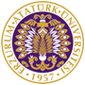 TORTUM MESLEK YÜKSEKOKULUMezuniyet Tek Ders Sınavı Dilekçesi
ÖĞRENCİNİN :Aşağıda belirttiğim derslerden mezuniyet tek ders sınavlarına girmek istiyorum.Gereğini bilgilerinize arz ederim.                                                                                                                  Tarih :	…/…/20…	 İmza :Bu evrak doldurulduktan sonra Tortum Meslek Yüksekokulu kayıt bürosuna verilir.DANIŞMAN	Adı SoyadıNumarasıBölümü/ProgramıAdresie-postasıTelefonuDersin koduDersin adıÖğretim elemanıAdı Soyadı :Tarih           :İmza            :